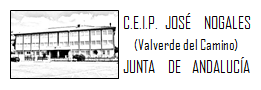 ACTA DE LA REUNIÓN DEL EQUIPO DOCENTE DEL GRUPO DE TRABAJO: BILINGÜE PARA TODOS/TODASEn Valverde del Camino  siendo las 17:00 horas del día 20 de Enero se reúnen los miembros del grupo de formación en centro 202116GT020, denominado “Bilingüe para todos/as”, del C.E.I.P. José Nogales, previa convocatoria cursada al efecto, con los presentes señalados  y con el siguiente orden del día:Sin más asuntos que tratar se levanta la sesión siendo las 18:00 del citado día.FDO. MARÍA TERESA TORRES D.Coordinador Grupo de TrabajoTrabajo Cooperativo (Grupo de Trabajo)Título: BILINGÜE PARA TODOS/AS. Formación en Centro (202116GT020)Acta 2PERÍODO:              2º TRIMESTREFECHA: 	        20 de Enero de 2020COORDINADORA:     Mª Teresa Torres DomínguezASESORA CEP	:       Eva María Vélez Pichardo0. ASISTENTES                            Manuela Castaño Gutiérrez			Rosa María Castilla Rosa			Mª del Reposo Lorca Becerro			María de los Santos Palacios			Juan Carlos Cera Hermoso			Laura López Bizcocho			Mª Teresa Torres Domínguez1 ASUNTOS A TRATARRecopilación de frases y órdenes en L1.Formato fechas para segundo y tercer ciclo.2. DESARROLLO DE LOS ASUNTOS A TRATARUna vez reunidos todos, procedemos a enumerar y clasificar por áreas las órdenes y frases que hemos aportado. Entre las que se encuentran:Open your book, please.Listen, please.What’s the meaning of…?Sit down, please.Stand up, please.Clap your hands!How do you spell…?Wait a momento, please.Can you repeat, please?Can you remenmber…?Can I borrow your..?Do you understand?May I drink somen wáter, please?No, you can´t.(…) etc.En cuanto a las fechas se plantean varias opciones y se discuten sobre las diferentes formas de escribirla ya que hay algunas dudas sobre formatos americanos e ingleses que no coinciden. 3. ACUERDOS ADOPTADOSDiseñar la cartelería para imprimir a color, plastificar y repartir por las clases.Elaborar un cartel individual para cada aula de segundo y tercer ciclo con los días, meses y días de la semana para que lo tengan con acceso directo a la pizarra y puedan escribir la fecha en inglés al iniciar el día.4 . RUEGOS Y PREGUNTASNo hay ruegos ni preguntas.